Bill Title________________________________________________________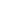 115th Congress2nd SessionH.B.Bill # ___________IN THE HOUSE OF REPRESENTATIVES OR SENATEDate_________________________A BILLBe it enacted by the Senate OR House of Representatives of the United States of America in Congress assembled,SECTION 1.  TITLE.  This Act may be cited as the _________________________________________________________.SECTION 2.  STATEMENT OF PURPOSE/NEED
SECTION 3.  PROVISIONS - BENEFITS AND ELIGIBILITYSECTION 4.  PROVISIONS - TERMS AND BENEFITS OF SERVICESECTION 5.  ADMINISTRATION (Government agencies and department to execute the law once its passed)Names:Period:Political Ideology:(1)(2)(3)(4)(5)(6)(1)(2)(3)(4)(5)(1)(2)(3)(4)(5)(6)(7)